ЕВРАЗИЙСКИЙ ЭКОНОМИЧЕСКИЙ СОЮЗ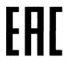 ДЕКЛАРАЦИЯ О СООТВЕТСТВИИРегистрационный номер декларации о соответствии: ЕАЭС № BY/112 11.01. ТР010 002.03 01487Дата регистрации декларации о соответствии: 11.02.2022Заявитель Частное торговое унитарное предприятие «Торговый дом «Форсаж Инструмент Бел», место нахождения: Республика Беларусь 223043, Минская область, Минский район, Папернянский сельсовет, район деревни Дубовляны, дом 43, кабинет 22, Зарегистрировано в Едином государственном регистре юридических лиц и индивидуальных предпринимателей за № 690663145,номер телефона (+375 17) 511-64-80, адрес электронной почты: info@th-tool.byв лице директора Котлобая Олега ДмитриевичаЗаявитель Частное торговое унитарное предприятие «Торговый дом «Форсаж Инструмент Бел», место нахождения: Республика Беларусь 223043, Минская область, Минский район, Папернянский сельсовет, район деревни Дубовляны, дом 43, кабинет 22, Зарегистрировано в Едином государственном регистре юридических лиц и индивидуальных предпринимателей за № 690663145,номер телефона (+375 17) 511-64-80, адрес электронной почты: info@th-tool.byв лице директора Котлобая Олега ДмитриевичаЗаявитель Частное торговое унитарное предприятие «Торговый дом «Форсаж Инструмент Бел», место нахождения: Республика Беларусь 223043, Минская область, Минский район, Папернянский сельсовет, район деревни Дубовляны, дом 43, кабинет 22, Зарегистрировано в Едином государственном регистре юридических лиц и индивидуальных предпринимателей за № 690663145,номер телефона (+375 17) 511-64-80, адрес электронной почты: info@th-tool.byв лице директора Котлобая Олега Дмитриевичазаявляет, что Компрессоры поршневые пневматические торговые марки: «Forsage», «Rockforce», «Forcekraft» модели: V30/50, RF-V30/50, BM9L, RF-9L, BM20/24, RF-20/24, BM20/24i, RF-20/24i, BM25/50, RF-25/50, TB265-70, RF-265-70, TB265-100, RF-265-100, TB265-100V, RF-265-100V, TB365-100, RF-365-100, 
TB365-150, RF-365-150, TB290-150, RF-290-150, TB290-200, RF-290-200, TB290T-200, RF-290T-200, 
TB290T-500, RF-290T-500, TB390-200, RF-390-200, TB390-300, RF-390-300, TB390-500, RF-390-500,изготовленные «ZHEJIANG SHENYUAN ELECTRO-MACHINERY CO., LTD.» место нахождения: ZE GUO AIR COMPRESSOR INDUSTRIAL ZONE, WEN LING CITY, ZHE JIANG PROVINCE, Китай.Код ТН ВЭД ЕАЭС: 8414 80 220 0 Серийный выпускзаявляет, что Компрессоры поршневые пневматические торговые марки: «Forsage», «Rockforce», «Forcekraft» модели: V30/50, RF-V30/50, BM9L, RF-9L, BM20/24, RF-20/24, BM20/24i, RF-20/24i, BM25/50, RF-25/50, TB265-70, RF-265-70, TB265-100, RF-265-100, TB265-100V, RF-265-100V, TB365-100, RF-365-100, 
TB365-150, RF-365-150, TB290-150, RF-290-150, TB290-200, RF-290-200, TB290T-200, RF-290T-200, 
TB290T-500, RF-290T-500, TB390-200, RF-390-200, TB390-300, RF-390-300, TB390-500, RF-390-500,изготовленные «ZHEJIANG SHENYUAN ELECTRO-MACHINERY CO., LTD.» место нахождения: ZE GUO AIR COMPRESSOR INDUSTRIAL ZONE, WEN LING CITY, ZHE JIANG PROVINCE, Китай.Код ТН ВЭД ЕАЭС: 8414 80 220 0 Серийный выпускзаявляет, что Компрессоры поршневые пневматические торговые марки: «Forsage», «Rockforce», «Forcekraft» модели: V30/50, RF-V30/50, BM9L, RF-9L, BM20/24, RF-20/24, BM20/24i, RF-20/24i, BM25/50, RF-25/50, TB265-70, RF-265-70, TB265-100, RF-265-100, TB265-100V, RF-265-100V, TB365-100, RF-365-100, 
TB365-150, RF-365-150, TB290-150, RF-290-150, TB290-200, RF-290-200, TB290T-200, RF-290T-200, 
TB290T-500, RF-290T-500, TB390-200, RF-390-200, TB390-300, RF-390-300, TB390-500, RF-390-500,изготовленные «ZHEJIANG SHENYUAN ELECTRO-MACHINERY CO., LTD.» место нахождения: ZE GUO AIR COMPRESSOR INDUSTRIAL ZONE, WEN LING CITY, ZHE JIANG PROVINCE, Китай.Код ТН ВЭД ЕАЭС: 8414 80 220 0 Серийный выпусксоответствуют требованиям технических регламентов Таможенного союза:ТР ТС 010/2011 «О безопасности машин и оборудования»,ТР ТС 004/2011 «О безопасности низковольтного оборудования»,ТР ТС 020/2011 «Электромагнитная совместимость технических средств»соответствуют требованиям технических регламентов Таможенного союза:ТР ТС 010/2011 «О безопасности машин и оборудования»,ТР ТС 004/2011 «О безопасности низковольтного оборудования»,ТР ТС 020/2011 «Электромагнитная совместимость технических средств»соответствуют требованиям технических регламентов Таможенного союза:ТР ТС 010/2011 «О безопасности машин и оборудования»,ТР ТС 004/2011 «О безопасности низковольтного оборудования»,ТР ТС 020/2011 «Электромагнитная совместимость технических средств»Декларация о соответствии принята на основании:протоколов испытаний №№ 11Х/З-28.01/22, 10Х/З-28.01/22, 5Х/З-28.01/22 от 28.01.2022, выданных Испытательной лабораторией «HARD GROUP» Испытательного центра «Certification Group», аттестат аккредитации RA.RU.21ЩИ01.Схема декларирования соответствия: 3д.Декларация о соответствии принята на основании:протоколов испытаний №№ 11Х/З-28.01/22, 10Х/З-28.01/22, 5Х/З-28.01/22 от 28.01.2022, выданных Испытательной лабораторией «HARD GROUP» Испытательного центра «Certification Group», аттестат аккредитации RA.RU.21ЩИ01.Схема декларирования соответствия: 3д.Декларация о соответствии принята на основании:протоколов испытаний №№ 11Х/З-28.01/22, 10Х/З-28.01/22, 5Х/З-28.01/22 от 28.01.2022, выданных Испытательной лабораторией «HARD GROUP» Испытательного центра «Certification Group», аттестат аккредитации RA.RU.21ЩИ01.Схема декларирования соответствия: 3д.Дополнительная информацияГОСТ 18517-84 «Компрессоры гаражные. Общие технические условия» (разделы 2 и 3); ГОСТ 30938-2002 «Компрессорное оборудование. Определение вибрационных характеристик малых и средних поршневых компрессоров и нормы вибрации»; ГОСТ Р МЭК 60204-1-2007 «Безопасность машин. Электрооборудование машин и механизмов. Часть 1. Общие требования»; ГОСТ 30804.6.2-2013 (IEC 61000-6-2:2005) «Совместимость технических средств электромагнитная. Устойчивость к электромагнитным помехам технических средств, применяемых в промышленных зонах. Требования и методы испытаний» (раздел 8); ГОСТ 30804.6.4-2013 (IEC 61000-6-4:2006) «Совместимость технических средств электромагнитная. Электромагнитные помехи от технических средств, применяемых в промышленных зонах. Нормы и методы испытаний» (раздел 7).Условия и сроки хранения, срок службы согласно эксплуатационной документации.Дополнительная информацияГОСТ 18517-84 «Компрессоры гаражные. Общие технические условия» (разделы 2 и 3); ГОСТ 30938-2002 «Компрессорное оборудование. Определение вибрационных характеристик малых и средних поршневых компрессоров и нормы вибрации»; ГОСТ Р МЭК 60204-1-2007 «Безопасность машин. Электрооборудование машин и механизмов. Часть 1. Общие требования»; ГОСТ 30804.6.2-2013 (IEC 61000-6-2:2005) «Совместимость технических средств электромагнитная. Устойчивость к электромагнитным помехам технических средств, применяемых в промышленных зонах. Требования и методы испытаний» (раздел 8); ГОСТ 30804.6.4-2013 (IEC 61000-6-4:2006) «Совместимость технических средств электромагнитная. Электромагнитные помехи от технических средств, применяемых в промышленных зонах. Нормы и методы испытаний» (раздел 7).Условия и сроки хранения, срок службы согласно эксплуатационной документации.Дополнительная информацияГОСТ 18517-84 «Компрессоры гаражные. Общие технические условия» (разделы 2 и 3); ГОСТ 30938-2002 «Компрессорное оборудование. Определение вибрационных характеристик малых и средних поршневых компрессоров и нормы вибрации»; ГОСТ Р МЭК 60204-1-2007 «Безопасность машин. Электрооборудование машин и механизмов. Часть 1. Общие требования»; ГОСТ 30804.6.2-2013 (IEC 61000-6-2:2005) «Совместимость технических средств электромагнитная. Устойчивость к электромагнитным помехам технических средств, применяемых в промышленных зонах. Требования и методы испытаний» (раздел 8); ГОСТ 30804.6.4-2013 (IEC 61000-6-4:2006) «Совместимость технических средств электромагнитная. Электромагнитные помехи от технических средств, применяемых в промышленных зонах. Нормы и методы испытаний» (раздел 7).Условия и сроки хранения, срок службы согласно эксплуатационной документации.Декларация о соответствии действительна с даты регистрации по 07.02.2027 включительно.Декларация о соответствии действительна с даты регистрации по 07.02.2027 включительно.Декларация о соответствии действительна с даты регистрации по 07.02.2027 включительно.М.П.Котлобай Олег Дмитриевич(подпись)(Ф. И. О. заявителя)